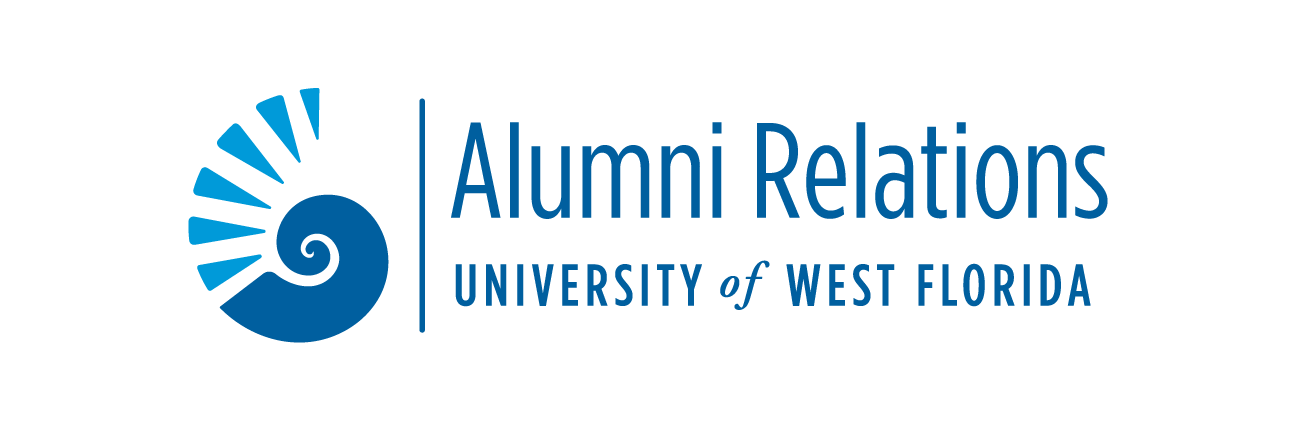 Alumni Grant ApplicationDate of Application: Group Name/or individual: Program Event Title: Funding Amount Requested: Purpose: Date/Location of Event: Requester’s Name: Requester’s Position Title:Organization Title: College & Department: Email Address: Phone: Address: Foundation Fund Code for Internal Transfer of Funds: Department or Organization Administrator Name/Email: I/We understand the UWF Alumni Association Grant Committee will release funds only if the activity is approved. All funds must be expended subject to the UWF Alumni Association Board stipulations. Terms of repayment, if any, are set by the Grant Committee.Print name of Organization, President                     Signature                                  Date                              Phone                       E-mail  or Individual Print name of Organization, Advisor                      Signature                                  Date                              Phone                         E-mail  or Department ChairFor office use onlyDate and time application received:  Committee Member Name:    Signature:_____________Project Proposal*A statement of purpose and explanation of how activity will benefit the University of West Florida, include number of students attending/participating.  Purpose should fulfill UWF’s Mission, Vision, and Values and UWF’s Strategic Plan. Please provide any UWF Alumni Grant History. Travel Budget Proposal *Itemized Budget Request EXAMPLE: Source of Funding * An organizational budget detailing sources of funding, i. e. fundraisers, departmental grants, etc.EXAMPLE: Contact Information Please list all individuals affiliated with the event or project:Supporting Documentation*Please attach any conference schedules or travel itineraries. ItemCostTotalRegistration Fees$150 per student (8 students attendees) $175 per advisor  (1 advisor)$1375.00Hotel Room $134.00 per night (3 nights) – 4 rooms $1608.00Transportation $300.00 – 15 passenger van $300.00Fuel/Incidentals $2.30  per gallon average  $200.00Total Expenses$3483.00SourcesAmount RequestedAlumni Grant Request$1000.00Student Government Association$1000.00MARC Scholars$500.00Office of Undergraduate Research$1000.00Total $3500.00First NameLast NameEmail Student ID